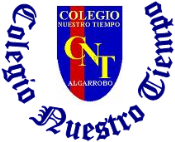 Colegio Nuestro Tiempo - R.B.D.: 14.507-6 Educadora diferencial: Angélica Morgado SantisGuía de Trabajo N°7Objetivos: Desarrollar  pensamiento creativo.1.- ¿Qué títulos podrías colocar a estas imágenes? Trata que sean muchos, originales y distintos.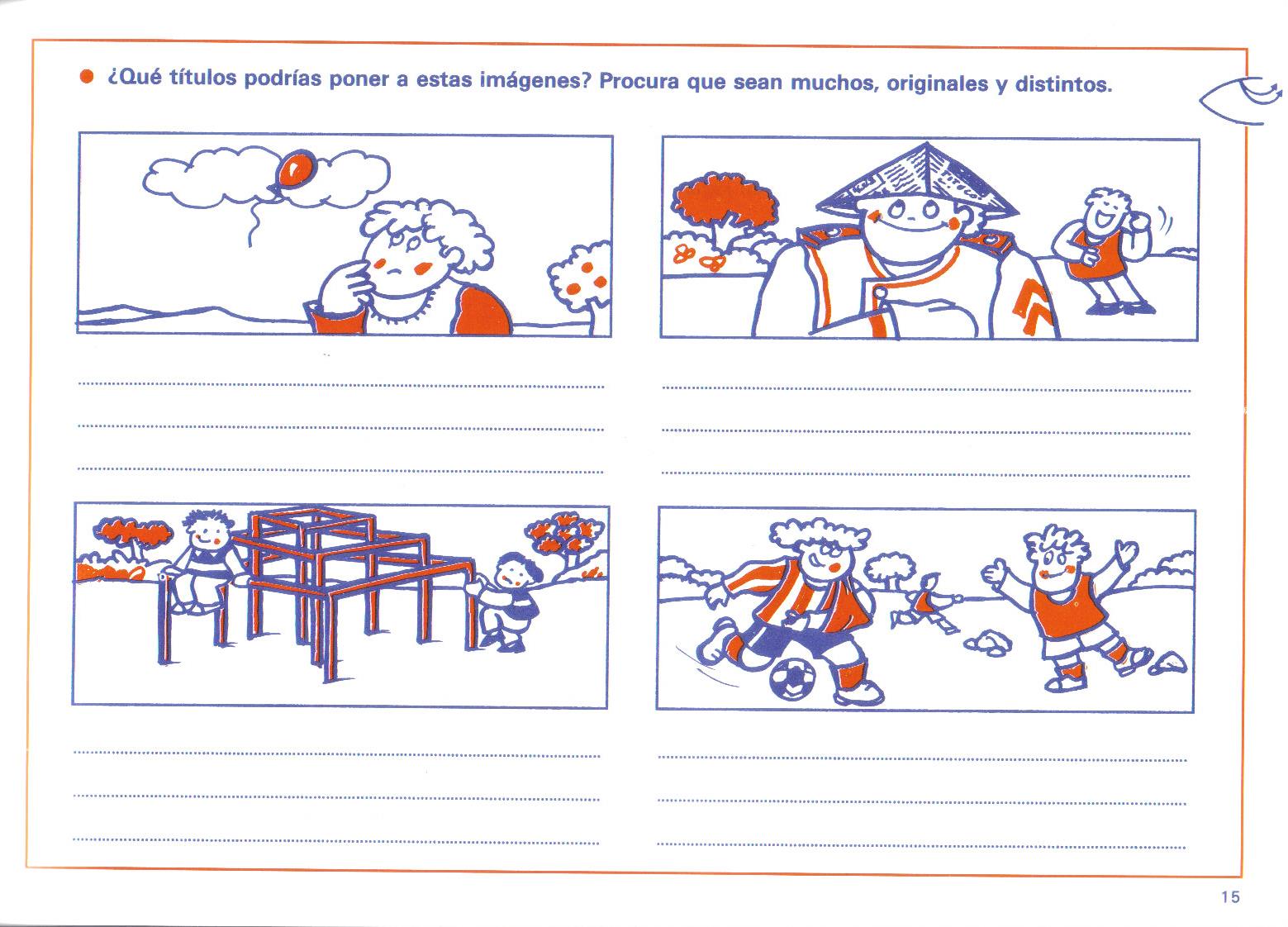 2.-  Resuelve estas preguntas, piensa y  utiliza toda tu creatividad para las respuestas.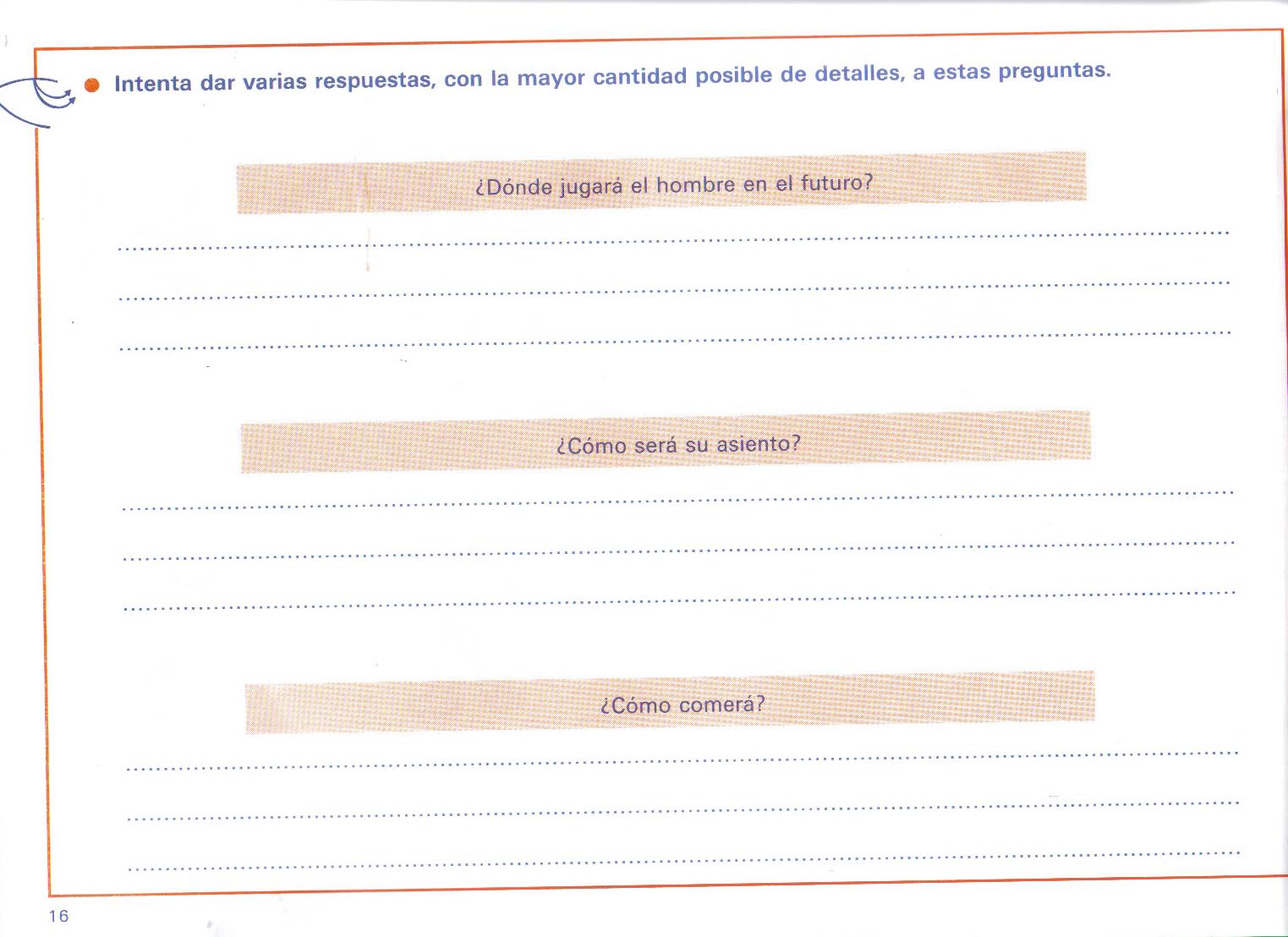 3.-  Crea un símbolo represente a cada nombres  de los cuadros 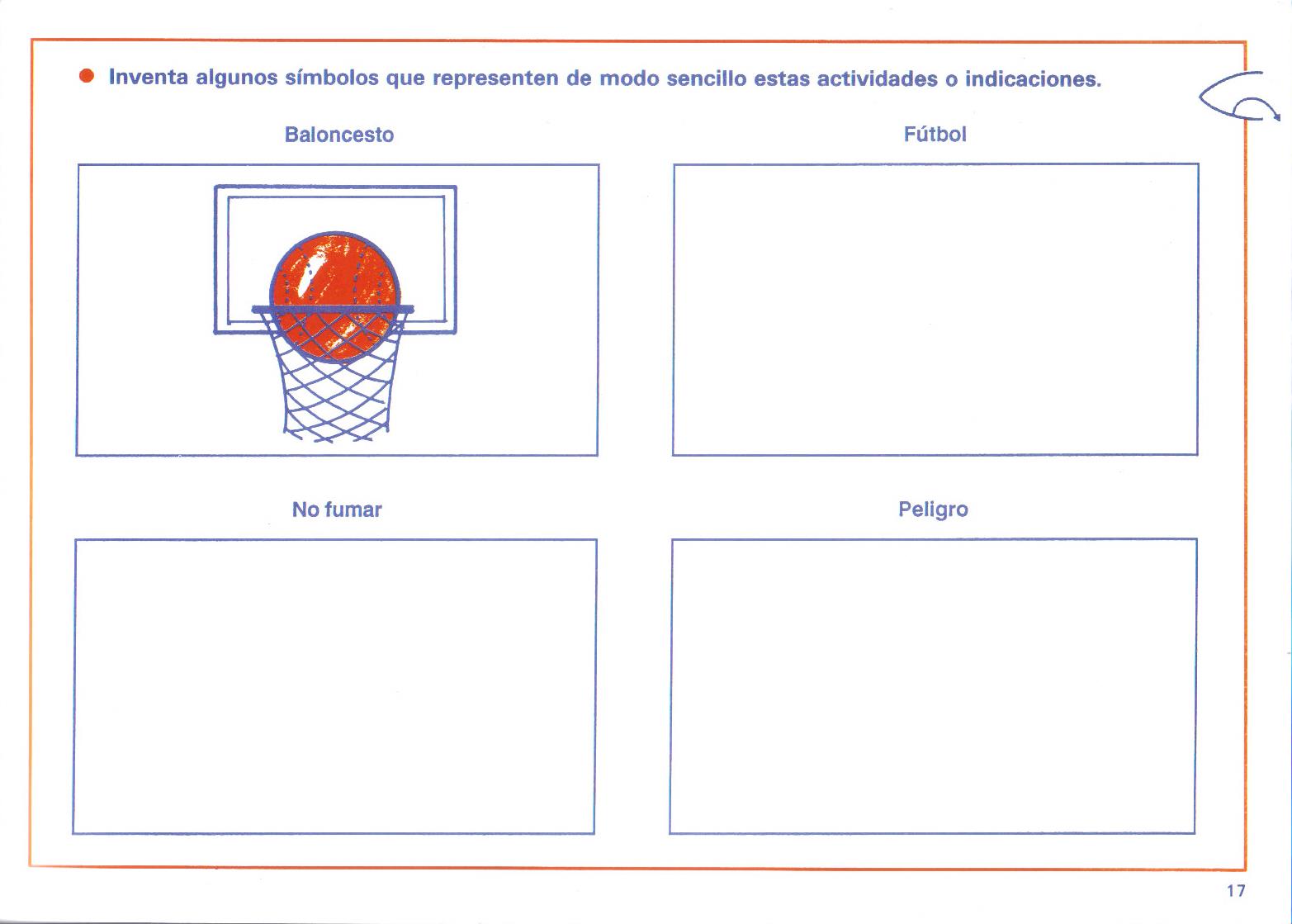 4.-  ¿De manera creativa cuenta una historia en cada viñeta?.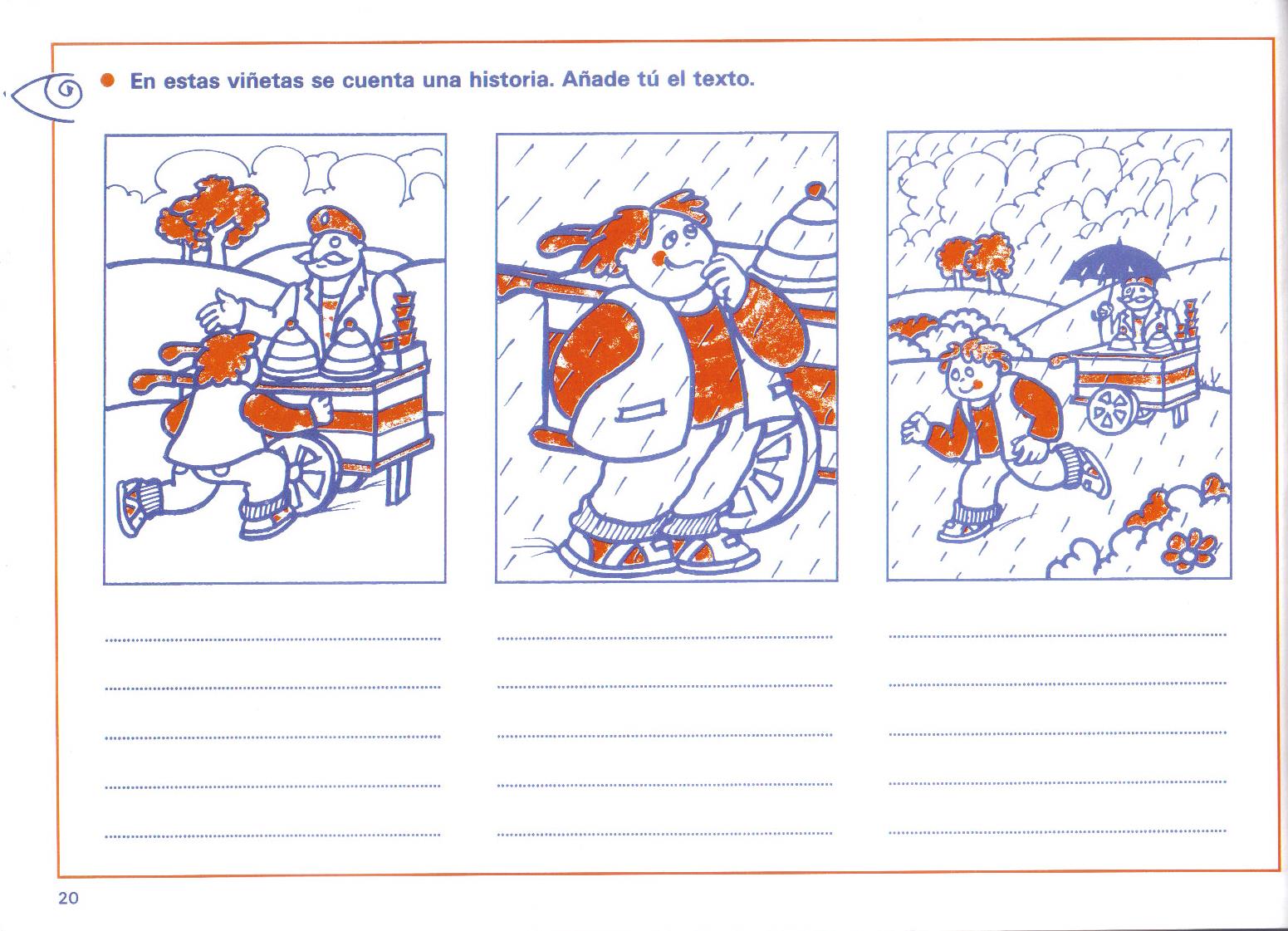 